ТЕРРИТОРИАЛЬНЫЙ ОРГАН ФЕДЕРАЛЬНОЙ СЛУЖБЫ ГОСУДАРСТВЕННОЙ СТАТИСТИКИ ПО КАЛУЖСКОЙ ОБЛАСТИ
(КАЛУГАСТАТ)Марата ул., д.7, г. Калуга, 248000, Тел.: (4842) 54-75-90, факс: (4842) 72-06-72, http://kalugastat.gks.ru; E-mail: kalugastat@gks.ruПресс-релиз6 апреля 2022 года Основные показатели социально-экономического положения
Калужской областиПромышленность. Индекс промышленного производства за январь-февраль 2022 года по сравнению с январем-февралем 2021 года составил 121,2%. В организациях по добыче полезных ископаемых индекс промышленного производства увеличился в 2,7 раза, в секторе обрабатывающих производств - на 22,8%, в организациях водоснабжения, водоотведения, организациях сбора и утилизации отходов, деятельности по ликвидации загрязнений индекс производства снизился на 2,6%, обеспечения электрической энергией, газом и паром, кондиционирования воздуха – на 6,1%.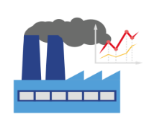 Сельское хозяйство. Объем производства продукции сельского хозяйства в феврале 2022 года составил 3 млрд 652 млн рублей, в январе-феврале 2022 года - 6 млрд 851 млн рублей (в фактических ценах) и увеличился (в сопоставимой оценке) по сравнению с январем-февралем 2021 года на 4,8% (в январе-феврале 2021 года – увеличился на 3,6%).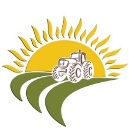 Строительство. Объем работ, выполненных по виду деятельности «Строительство», в феврале 2022 года составил 5 млрд 30 млн рублей или 100,5% (в сопоставимых ценах) к февралю 2021 года, в январе-феврале 2022 года – 8 млрд 503 млн рублей или 100,3% к соответствующему периоду прошлого года.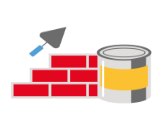 В январе 2022 года организациями всех форм собственности построены 674 новые квартиры, в январе-феврале 2022 года – 2002 квартиры.Торговля. Оборот розничной торговли в феврале 2022 года составил 18 млрд 610 млн рублей или 96,2% (в сопоставимых ценах) к февралю 2021 года, в январе-феврале 2022 года -37 млрд 839 млн рублей или 96,4% к соответствующему периоду предыдущего года.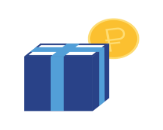 Цены. Индекс потребительских цен и тарифов на товары и услуги в феврале 2022 года по отношению к январю составил 101,4%, по отношению к декабрю 2021 года – 102,7%.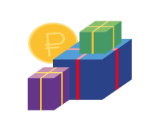 Уровень жизни. Среднемесячная начисленная заработная плата в январе 2022 года составила 48431,5 рубля – на 9,9% больше, чем в январе 2021 года.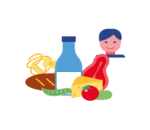 Рынок труда. Численность рабочей силы (экономически активного населения) в ноябре 2021 года – январе 2022 года (в среднем за последние три месяца), по итогам обследования рабочей силы, составила 545,4 тыс. человек, в том числе 525 тыс. человек или 96,3% от численности рабочей силы, были заняты в экономике и 20,4 тыс. человек (3,7%) не имели занятия, но активно его искали (в соответствии с методологией Международной Организации Труда они классифицируются как безработные).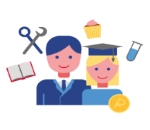 Население. Показатели естественного движения населения в январе 2022 года сложились следующим образом: число родившихся составило 694 человека, умерших - 1524 человека, естественная убыль составила 830 человек.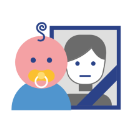 КАЛУГАСТАТМорозова Ольга Анатольевна8(4842) 59 13 31Отдел сводных статистических работи общественных связейПри использовании материала 
ссылка на Калугастат обязательна